Les compléments circonstancielsTexte n°1 :Le chimiste a réalisé des expériences dans son laboratoire. Il a découvert une formule pour fabriquer de l’or à partir de pièces en chocolat. Les journalistes se sont rapidement emparés de l’affaire : ils ont interviewé la scientifique devant ses éprouvettes. Ce dernier a raconté que c’était la plus grande découverte de sa vie. Le lendemain, dans les journaux, on a pu voir la photo du chimiste. Trois jours plus tard, on a assassiné l’inventeur dans sa maison. Les meurtriers ont dérobé la formule et ont fui comme l’éclair dans une voiture grise.Texte n°2 :Le chimiste a réalisé des expériences. Il a découvert une formule. Les journalistes se sont emparés de l’affaire : ils ont interviewé le scientifique. Ce dernier a raconté que c’était la plus grande découverte de sa vie. On a pu voir la photo du chimiste. On a assassiné l’inventeur. Les meurtriers ont dérobé la formule et ont fui.Quelques questions…Les textes parlent-ils de la même chose ?   Oui       NonSi tu étais journaliste, lequel choisirais-tu ?  Le texte n° ……..Pourquoi ? …………………………………………………………………………………………………………Souligne en vert dans le premier texte, tous les groupes de mots qui apportent une précision dans ce texte et pas dans le n°2.Ecris sous ces groupes de mots, quelle précision ils apportent.Exemple : « dans son laboratoire » apporte une précision sur le …………………… 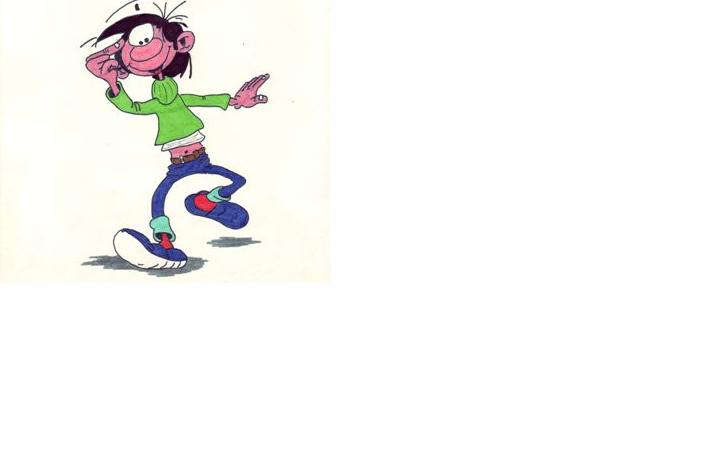 Exercices :Souligne les compléments circonstanciels :Dans la forêt, un petit lapin se promenait tranquillement. Avant d’aller à l’école, maman me fait mes tartines.Papa plonge les frites dans l’huile bouillante.Chaque matin, le facteur glisse le journal sous la porte.Le chauffeur du bus a évité un sanglier de justesse. A quelle question les compléments circonstanciels soulignés répondent-ils ? (Où ? Quand ? Comment ?)Ce matin là (………………………), nous partions en Ardenne (………………………).Avec des cris de joie (………………………), tu nous aspergeais de champagne près du château d’Esneux (………………………).Dans la vallée de l’Ourthe (………………………), nous quittons la barque et nous retournons avec mes parents (………………………).Classe ces expressions dans la bonne colonne :dans quelques minutesau sommetdepuis trois joursavec soince soirsans effortdans la forêtchaque jouren montagnerapidement Ajoute un complément circonstanciel à ces phrases :L’horloge indiquait dix heures trente.…………………………………………………………………………………………………………………………Papa mange son sandwich.…………………………………………………………………………………………………………………………Le cheval galope.…………………………………………………………………………………………………………………………Le chien a caché son os.…………………………………………………………………………………………………………………………Les pompiers éteignent le feu.…………………………………………………………………………………………………………………………Les élèves ont raté le bus.………………………………………………………………………………………………………………………...Le lapin se promène.…………………………………………………………………………………………………………………………CCLCCMCCT